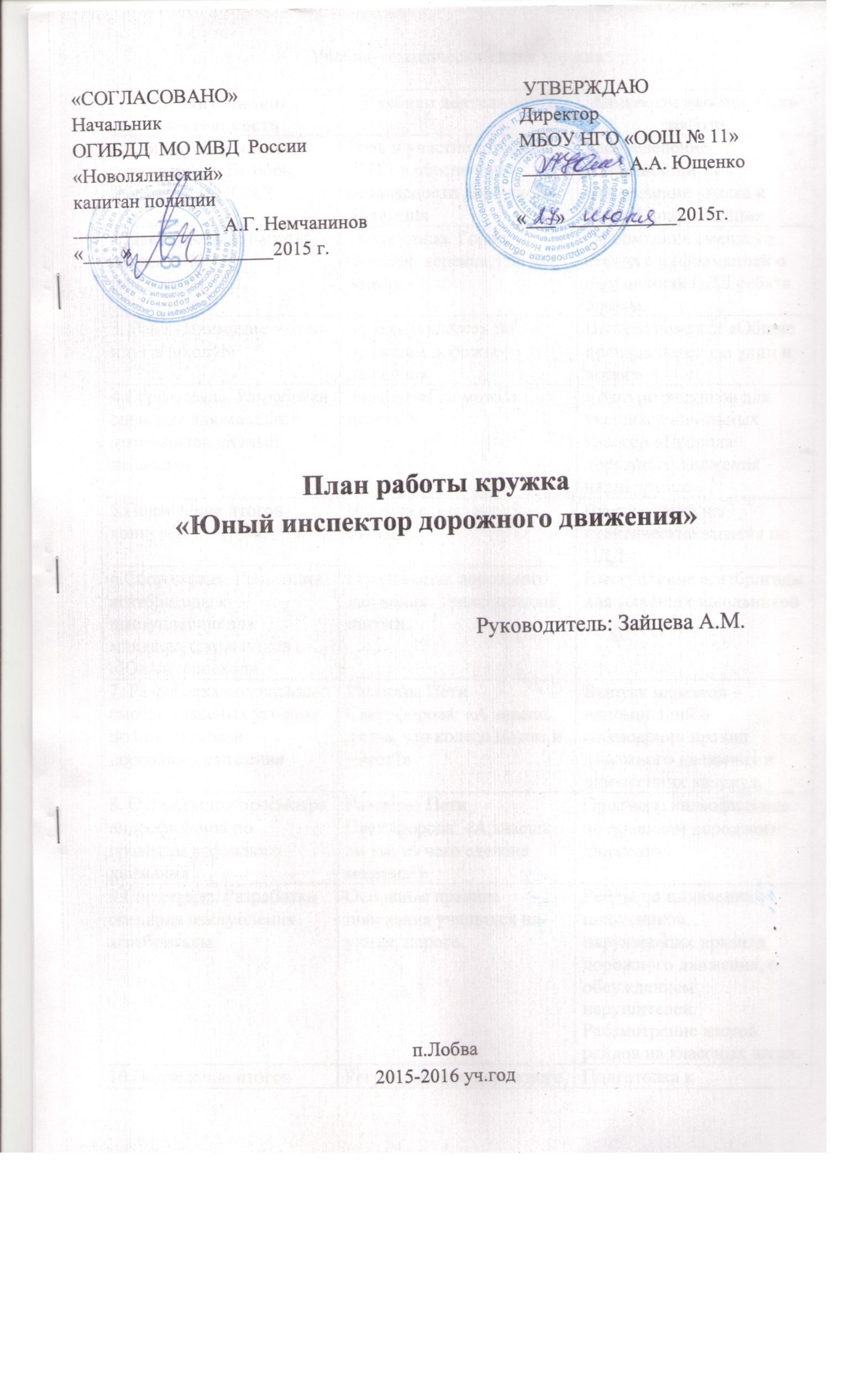 Учебно-тематический план кружка:План занятий кружка ЮИДна I четверть 2015-2016 уч. года       №№  занятия                         	Содержание занятияОрганизационное занятие. Положение               об отрядах юных инспекторов движения.Наша улица. Город, поселок, деревня, где мы живём.Дорога, её элементы. Виды современных  дорог. Правостороннее и левостороннее движение в разных странах мира.Пешеходные переходы. Виды наземных   переходов. Надземные и подземные переходы.Перекрёстки—управляемые (регулируемые) и нерегулируемые.Лекция в начальных классах  «Где можно играть?»Виды светофоров. Сигналы светофоров для пешеходов и водителей.Разметка проезжей части дороги.План занятий кружка ЮИДна II четверть 2015-2016 уч. годаВлияние погодных условий на движение автомобиля. Тормозной путь.Правила дорожного движения. Общие обязанности водителей.Правила дорожного движения. Общие обязанности пассажиров.Правила дорожного движения. Общие обязанности пешеходов.Правила перехода дороги. «Островки безопасности».Организация дорожного движения. Транспортные потоки. План занятий кружка ЮИДна III четверть 2015-2016 уч. годаДорожные знаки. Группа   предупреждающих дорожных знаков.  Дорожные знаки. Группа запрещающих           дорожных знаков. Дорожные знаки. Группа      предписывающих дорожных знаков.Дорожные знаки. Группа   информационных дорожных знаков.Обобщение по теме « Дорожные знаки».Изучение сигналов регулировщика для водителей.Изучение сигналов регулировщика для пешеходов.Порядок движения, остановки и стоянки транспортных средств.План занятий кружка ЮИДна IV четверть 2015-2016 уч. годаОказание первой медицинской помощи пострадавшим в ДТП.Просмотр видеофильма по дорожной безопасности и оказанию первой медицинской помощи пострадавшим в ДТП.Выступление агитбригады ЮИДПроезд перекрёстков, пешеходных переходов и ж/д переездов водителями транспортных средств.Оформление стенда «Уголок дорожной безопасности».Выступление лучших членов кружка в городских соревнованиях «Безопасное колесо».Итоги работы кружка за год. Задачи на будущий учебный год.Организационная деятельностьУчебная деятельностьОбщественно-полезная работа1. Общий сбор членов отряда ЮИД. Выборы штаба отряда ЮИД. Роль и участие отряда ЮИД в обеспечении безопасности дорожного движенияРаспределение обязанностей. Оформление уголка и другой документации2.Планировнаие работы отряда ЮИД по пропаганде ЮИДНаша улица. Город, поселок, деревня, где мы живём.Оформление сменного стенда с информацией о нарушениях ПДД ребята школы.3. Рейд «Внимание – дети идут в школу!»Беседы в классах по правилам дорожного движения.Выпуск памятки «Общие правила перехода улиц и дорог»4.Сбор отряда. Разработка сценария для младших школьников «Юный пешеход»Занятие «Где можно играть?»Конкурс рисунков для учащихся начальных классов «Правила дорожного движения – наши друзья».5.Подведение итогов конкурса.Встреча с инспектором ГИБДДВыезд отряда на практические занятия по ПДД.6.Сбор отряда. Репетиция агитбригады к выступлению для младших школьников «Юный пешеход»Организация дорожного движения. Транспортные потоки. Выступление агитбригады для младших школьников7. Разработка положения о смотре классных уголков по безопасности дорожного движенияРассказы Пети Светофорова: «А знаешь ли ты, что колесо может и умеет?»Выпуск плакатов – напоминаний о соблюдении правил дорожного движения в дни осенних каникул.8. Организация просмотра видеофильмов по правилам дорожного движенияРассказы Пети Светофорова: «А знаешь ли ты, из чего сделана машина?»Просмотр видеофильмов по правилам дорожного движения9.Сор отряда. Разработка сценария выступления агитбригады.Основные правила поведения учащихся на улице, дороге.Рейды по выявлению школьников, нарушающих правила дорожного движения, с обсуждением нарушителей. Рассмотрение итогов рейдов на классных часах.10.Подведение итогов конкурса-смотра классных уголков по правилам ДДРегулирование дорожного движенияПодготовка к   тестированию по правилам дорожного движения11.Сбор отряда. Репетиция выступления агитбригадыРассказы Пети Светофорова: «А знаешь ли ты, что тротуар – дорога пешеходов?»Выпуск плакатов – напоминаний о соблюдении правил дорожного движения12.Конкур пропагандистов по ПДД (стих-е, листовка и т.п.)Элементы улиц и дорогВыступление агитбригады13. Проведение викторины по правилам дорожного движения в начальной школеВиды транспортных средствЗанятия в 1-4 классах по теме: «Улица полна неожиданностей».14.Сбор отряда. Доработка положения  игры «Безопасное колесо»Встреча с инспектором ГИБДДПатрулирование с инспектором ДПС15. Подготовка площадки на территории школы для практических занятийПрава,  обязанности и ответственность граждан за нарушение ПДДПроведение общешкольной игры «Безопасное колесо»16. Практические занятия по фигурному вождениюПДД: светофорное регулирование. Проезд специальных транспортных средств.Организация и проведение рейдов «Юный велосипедист».17. Провести «Неделю безопасности», посвященную окончанию учебного года.Повторение пройденных тем, подготовка к районной игре «Безопасное колесо»Просмотр видеофильма по дорожной безопасности и оказанию первой медицинской помощи пострадавшим в ДТП.18. Сбор отряда «Подведение итогов работы отряда»Зачетное занятие по изученным темамВыпуск листовок перед каникулами «Будь внимателен на дороге!»